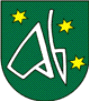 Všeobecne záväzné nariadenie obce Nižná Hutka č. 3/2012o miestnej dani za psaObec Nižná Hutka, Obecné zastupiteľstvo v Nižnej Hutke v zmysle § 4 ods. 3 písm. c) , §  § 11 ods. 4 písm. d), e) a g) zákona č. 369/1990 Zb. o obecnom zriadení v znení neskorších zmien a doplnkov a v súlade s § 29 a súvisiacich ustanovení zákona č. 582/2004 Z.z. o miestnych daniach a miestnom poplatku za komunálne odpady a drobné stavebné odpady v znení neskorších zmien a doplnkov vydáva:všeobecne záväzného nariadenia Obce Nižná Hutka o miestnych daniach a miestnom poplatku za komunálne odpady a drobné stavebné odpady ( ďalej len VZN). § 1Úvodné ustanovenieZákladné náležitosti o miestnej dani za psa sú ustanovené v § 22 až 29 zákona č. 582/2004 Z.z. o miestnych daniach a miestnom poplatku za komunálne odpady a drobné stavebné odpady v znení neskorších zmien a doplnkov.§ 2Základné ustanovenieObec Nižná Hutka ako správca dane (ďalej len „správca dane“) týmto VZN zavádza s účinnosťou od 1.1.2013 miestnu daň za psa.§ 3Predmet úpravy VZNPredmetom tohto všeobecne záväzného nariadenia je určenie náležitosti miestnej dani za psa podľa splnomocňovacieho ustanovenia § 29 zákona č. 582/2004 Z.z. správcom dane.§ 4Sadzba daneSprávca dane určuje sadzbu dane za jedného psa a kalendárny rok vo výške  4,0 EUR.§ 5Zrušovacie ustanovenieTýmto VZN sa zrušuje Všeobecne záväzné nariadenie Obce Nižná Hutka č. 6/2011.§ 6Záverečné ustanovenieObecné zastupiteľstvo v Nižnej Hutke sa uznieslo na vydaní tohto VZN na svojom zasadnutí dňa 29.11.2012  pod č. 2/5/12 a toto VZN nadobúda účinnosť dňom 1.1.2013.                                                     		                     Mária Szászfaiová	                                                             			starostka obce			Návrh tohto všeobecne záväzného nariadenia bol vyvesený na verejné pripomienkovanie dňa 13.11.2012 a zvesený dňa 29.12.2012.Všeobecne záväzné nariadenie bolo vyvesené na úradnej tabuli obce Nižná Hutka dňa 30.11.2012  a zvesené dňa 15.12.2012.Toto všeobecné záväzné nariadenie nadobúda platnosť dňa 15.12.2012.